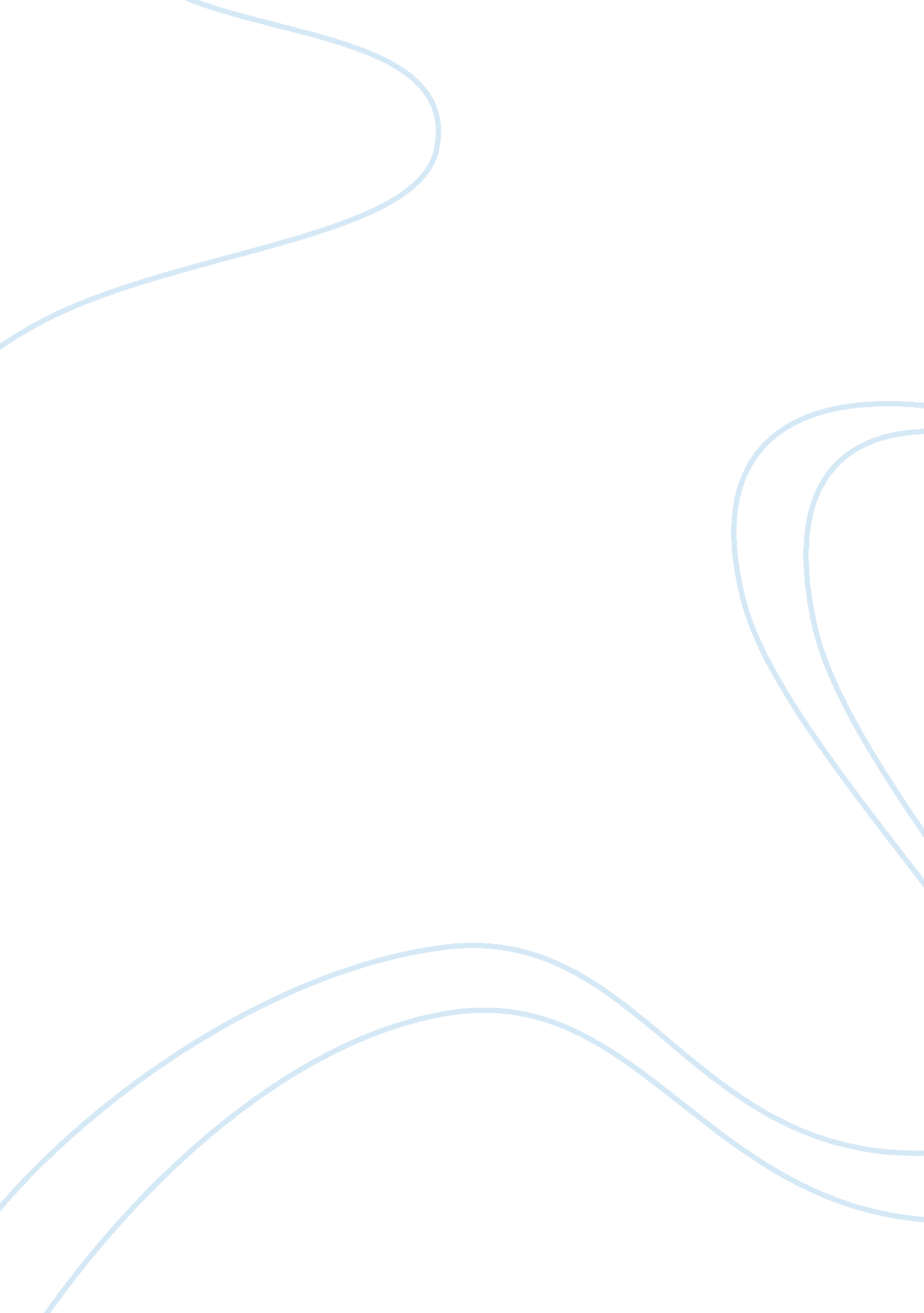 Endosymbiotic theory and others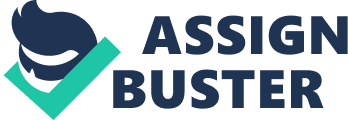 Endosymbiotic Theory1. Mitochondria formed through the endosymbiosis of a proteobacteria 
2. Chloroplast formed from the endosymbiosis of a cyanobacteriaPrimary EndosymbiosisWhen a proteobacteria or a cyanobacteria is engulfed by a eukaryote ONENDOSYMBIOTIC THEORY AND OTHERS SPECIFICALLY FOR YOUFOR ONLY$13. 90/PAGEOrder NowSecond EndosymbiosisIs when a eukaryote is engulfed by anther eukaryoteEvidence of Endosymbiosis-Mitochondria and chloroplast have own DNA that is circular and led scientists to believe that they were separate organisms at one point. 
-Sequence of that DNA is similar to bacteria 
-They also have double membranes which shows evidence of being engulfed 
-New mitochondria and plastids are formed only by a process similar to binary fission 
-Internal structure and biochemistry of plastids is similar to cyanobacteriaWhat are some key evolutionary changes in the eukaryote cell that allowed for endosymbiosis? 1. Protective cell wall is lost 
2. Plasma membrane infold to increase SA 
3. Cytoskeleton is formed 
4. Internal membranes with ribosomes formed 
5. DNA enclosed in a membrane 
6. Microtubles form flagella enabling movement Cytokskeleton was added 
Internal membrane (allowed them to specialize) 
Lysosome CFUColony forming units 